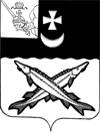 КОНТРОЛЬНО-СЧЕТНЫЙ ОРГАН БЕЛОЗЕРСКОГО МУНИЦИПАЛЬНОГО РАЙОНА161200, Вологодская область, г. Белозерск, ул. Фрунзе, д.35тел. (81756)  2-32-54,  факс (81756) 2-32-54,   e-mail: krk@belozer.ruЗАКЛЮЧЕНИЕ на отчет об исполнении бюджета сельского поселения Артюшинское за 1 квартал 2021 года12 мая 2021 годаЗаключение Контрольно-счетного органа района на отчет об исполнении бюджета сельского поселения Артюшинское за 1 квартал 2021 года подготовлено на основании пункта 5 плана работы Контрольно-счетного органа района на 2021 год, пункта 12.2 статьи 12 Положения «О контрольно-счетном органе Белозерского муниципального района», утвержденного решением Представительного Собрания района от 26.05.2020  № 33, ст.157, 264.1, 264.2, 268.1 Бюджетного Кодекса Российской Федерации, ст.9 Федерального закона от 07.02.2011 № 6-ФЗ «Об общих принципах организации и деятельности контрольно-счетных органов субъектов Российской Федерации и муниципальных образований», Положения о бюджетном процессе в сельском поселении Артюшинское, утвержденного решением Совета сельского поселения от 30.04.2020 № 12(с изменениями и дополнениями). При подготовке заключения использованы отчетность и информационные материалы, представленные Финансовым управлением Белозерского муниципального района.Отчет об исполнении  бюджета поселения за 1 квартал 2021 года  (далее – отчет об исполнении бюджета) утвержден постановлением администрации сельского поселения Артюшинское от 29.04.2021 № 23 и представлен в Контрольно-счетный орган района.Анализ отчета об исполнении бюджета проведен Контрольно-счетным органом района в следующих целях:сопоставления исполненных показателей  бюджета поселения за 1 квартал 2021 года с годовыми назначениями, а также с показателями за аналогичный период предыдущего года;выявления возможных несоответствий (нарушений) и подготовки предложений, направленных на их устранение.Общая характеристика бюджета поселенияОтчет об исполнении бюджета поселения составлен в форме приложений: 1 – по доходам бюджета поселения, 2 – по расходам  бюджета поселения по разделам, подразделам классификации расходов, 3 – по источникам внутреннего финансирования дефицита бюджета поселения.Основные характеристики  бюджета поселения  на 2021 год утверждены решением Совета сельского поселения Артюшинское от  24.12.2020 №44. Изменения в решение Совета поселения «О  бюджете сельского поселения Артюшинское на 2021 год и плановый период 2022 и 2023 годов» в отношении основных характеристик  в 1 квартале  2020 года вносились 1 раз (решение от 31.03.2021 №13).В результате внесенных изменений в бюджет поселения:- объем доходов увеличен на 180,6 тыс. рублей и составил 7 518,5 тыс. рублей;- объем расходов увеличен на 387,2 тыс. рублей или на 5,3% и составил 7 725,1 тыс. рублей;- утвержден дефицит бюджета в сумме 206,6 тыс. рублей.За 1 квартал 2021 года доходы бюджета поселения составили 	1 207,8 тыс. рублей или 16,1% к годовым назначениям в сумме 7 518,5 тыс. рублей, в том числе налоговые и неналоговые доходы - 404,9 тыс. рублей (16,3%), безвозмездные поступления - 802,9 тыс. рублей (15,9%).Расходы  бюджета поселения исполнены в сумме 1 336,1 тыс. рублей или 17,3% к утвержденным годовым назначениям в сумме 7 725,1 тыс. рублей.За 1 квартал 2021 года бюджет сельского поселения исполнен с дефицитом 128,3 тыс. рублей.Исполнение основных характеристик  бюджета поселения за 1 квартал 2021 года в сравнении с аналогичным периодом 2020 года характеризуется следующими данными.Таблица № 1                                                                                                                   тыс. рублейПо сравнению с 1 кварталом 2020 года доходы бюджета поселения уменьшились на 155,7 тыс. рублей  или на 11,4%; расходы увеличились на 6,5 тыс. рублей или на 0,5%. Бюджет поселения за 1 квартал 2021 года исполнен с дефицитом в сумме 128,3 тыс. рублей, за аналогичный период 2020 года бюджет исполнен с профицитом в сумме 33,9 тыс. рублей.Доходы  бюджета поселенияИсполнение  доходной части бюджета является одним из основных показателей финансового состояния муниципального образования.Доходная часть бюджета поселения сформирована за счет поступлений из следующих основных источников: налоговых, неналоговых доходов и безвозмездных поступлений.Таблица № 2                                                                                                                    тыс. рублейИсполнение бюджета по доходам за 1 квартал 2021 года составило:- по налоговым доходам - 375,1 тыс. рублей или 16,2 % уточненного бюджета на год;- по неналоговым доходам - 29,8 тыс. рублей или 17,3% уточненного бюджета на год;- по безвозмездным поступлениям - 802,9 тыс. рублей или 16,1% уточненного бюджета на год.Исполнение доходной части бюджета за 1 квартал 2020 года обеспечено на 66,5% безвозмездными поступлениями и на 33,5% собственными доходами.Таким образом, в доходах бюджета поселения доля собственных доходов на 33 процентных пункта меньше доли финансовой безвозмездной помощи вышестоящего бюджета. За 1 квартал 2020 года в структуре доходов бюджета поселения доля собственных доходов составляла 32,0%, безвозмездных поступлений 68,0%.Налоговые и неналоговые доходы исполнены в сумме 404,9 тыс. рублей или на 16,3% к утвержденным годовым назначениям 2 481,0 тыс. рублей. Удельный вес собственных доходов в общих доходах бюджета поселения составил 33,5%. По сравнению с 1 кварталом 2020 года поступление налоговых и неналоговых  доходов  уменьшилось на 31,3 тыс. рублей или на 7,2%. На долю налоговых доходов приходится 31,0%, на долю неналоговых доходов 2,5%, что в абсолютной сумме соответственно составляет 375,1 тыс. рублей и 29,8 тыс. рублей.Наибольший удельный вес в поступлении собственных доходов бюджета поселения занимает налог на доходы физических лиц – 86,9%, что в денежном выражении составляет 351,8 тыс. рублей.Налоговые доходы за 1 квартал 2021 года исполнены в сумме 375,1 тыс. рублей или на 16,2% к плановым годовым назначениям, установленным в сумме 2 309,0 тыс. рублей. По сравнению с аналогичным периодом 2020 года объем налоговых доходов уменьшился на 14,1 тыс. рублей или на 3,6%.Структура налоговых доходов бюджета поселения представлена в таблице:Таблица №  3                                                                                                                                тыс. рублейВ отчетном периоде основным источником налоговых доходов бюджета поселения являлся налог на доходы физических лиц. Доля налога на доходы физических лиц в налоговых доходах бюджета составляет 93,8%, по сравнению с 2020 годом увеличился на 4,8%. Общий объем поступлений указанного налога составил 351,8 тыс. рублей или 20,5% от запланированной суммы на год 1 716,0 тыс. рублей.  Объем поступлений данного налога за аналогичный период 2020 года составил 346,6 тыс. рублей. Таким образом, по сравнению с 1 кварталом 2020 года объем поступлений налога на доходы физических лиц в бюджет поселения увеличился на 5,2 тыс. рублей или на 1,5%.Основные налогоплательщики в бюджет сельского поселения Артюшинское:- ФКУ ИК-5 УФСИН России по Вологодской области;- МОУ «Бубровская ООШ»;-Андозерский сетевой участок Белозерская РЭС;- администрация поселения Артюшинское.Поступление налога на имущество физических лиц за 1 квартал 2021 года составило 2,6 тыс. рублей или 1,5% от плановых годовых назначений 169,0 тыс. рублей. Удельный вес в налоговых доходах бюджета составил 0,7%. Объем поступлений указанного налога за аналогичный период прошлого года составил  5,2 тыс. рублей. Таким образом, по сравнению с 1 кварталам 2020 года поступление  налога на имущество физических лиц  уменьшилось на 2,6 тыс. рублей или в 50,0%.Поступление земельного налога за 1 квартал 2021 года составило 16,8 тыс. рублей, что составляет 4,0% от планового годового назначения 415,0 тыс. рублей. Удельный вес в налоговых доходах бюджета составляет 4,5%. Объем поступлений указанного налога за аналогичный период прошлого года составил 31,7 тыс. рублей. Таким образом, по сравнению с 1 кварталом 2020 года поступление земельного налога в бюджет поселения уменьшилось на 14,9 тыс. рублей или на 47,0%.Доходы от уплаты государственной пошлины за 1 квартал 2021 года составляют 3,9 тыс. рублей, что составляет 43,3% от планового годового назначения 9,0 тыс. рублей. Удельный вес в налоговых доходах бюджета составляет 1,0%. Объем поступлений  за аналогичный период прошлого года составил  5,7 тыс. рублей. Таким образом, по сравнению с 1 кварталом 2020 года поступление доходов от уплаты государственной пошлины в бюджет поселения уменьшилось на 1,8 тыс. рублей или на 31,6%. В ходе проведенного сравнительного анализа поступлений в бюджет налоговых доходов за 1 квартал 2021 года и 1 квартал 2020 года установлено увеличение и уменьшение доходов. Так, объем поступления налога на доходы физических лиц увеличился на 1,5%. Уменьшение произошло по следующим видам налоговых доходов: налога на имущество уменьшился на 50,0%, земельный налог на 47,0%,государственная пошлина на 31,6%.В целом, по сравнению с аналогичным периодом 2020 года, поступление налоговых доходов за 1 квартал 2021 года уменьшилось на 14,1 тыс. рублей или на 3,6 %.Неналоговые доходы  за 1 квартал 2021 года исполнены в сумме 29,8 тыс. рублей или на 17,3% к плановым годовым назначениям, установленным в сумме 172,0 тыс. рублей. По сравнению с аналогичным периодом 2020 года объем неналоговых доходов снизился на 17,2 тыс. рублей или на 36,6%.Структура неналоговых доходов бюджета поселения представлена в таблице:Таблица № 4                                                                                                                                  тыс. рублейВ структуре неналоговых доходов бюджета поселения за 1 квартал 2021 года наибольший удельный вес, а именно 81,9% занимают доходы от сдачи в аренду имущества, составляющего казну сельских поселений (за исключением земельных участков).Поступление доходов от сдачи в аренду имущества, составляющего казну сельских поселений (за исключением земельных участков) за 1 квартал 2021 года составило  24,4 тыс. рублей или 22,2% плановых годовых назначений. Объем поступлений  за аналогичный период прошлого года составил 16,8 тыс. рублей. Таким образом, по сравнению с 1 кварталом 2020 года поступление доходов от уплаты данного вида доходов увеличилось на 7,6 тыс. рублей или на 45,2%.Поступление доходов от сдачи в аренду имущества, находящегося в оперативном управлении органов управления сельских поселений и созданных ими учреждений (за исключением имущества муниципальных бюджетных и автономных учреждений) за 1 квартал 2021 года составило 5,4 тыс. рублей или 24,5% от планового годового назначения 22,0 тыс. рублей. Удельный вес в неналоговых доходах бюджета составляет 18,1%. В аналогичном периоде  2020 года поступления по данному виду доходов составили так же 5,4 тыс. рублей.Поступление прочих неналоговых доходов за 1 квартал не поступало, при запланированном доходе в сумме 40,0 тыс. рублей. В аналогичном периоде  2020 года поступления по данному виду доходов составили 23,7 тыс. рублей. Таким образом, по сравнению с 1 кварталом 2020 года поступление доходов от уплаты данного вида доходов уменьшилось на 23,7 тыс. рублей. Данный вид доходов включает в себя платежи за найм муниципального жилья.В ходе проведенного сравнительного анализа поступлений в бюджет неналоговых доходов  за 1 квартал 2021 года и 1 квартал 2020 года установлено снижение за 1 квартал 2021 года объема поступлений  по прочим неналоговым доходам на 76,3%, увеличение доходов от сдачи в аренду имущества, составляющего  казну сельских поселений (за исключением земельных участков на 45,2% или на 7,6 тыс. рублей. Неналоговые доходы за 1 квартал 2021 года исполнены в сумме 29,8 тыс. рублей или на 17,3% к плановым годовым назначениям, установленным в сумме 172,0 тыс. рублей. В целом поступление неналоговых доходов за 1 квартал 2021 года снизилось на 17,2 тыс. рублей или на 36,6%  по сравнению с аналогичным периодом 2020 года. Также, следует отметить, что за 1 квартал 2021 года в бюджет не поступали прочие неналоговые доходы при плановом назначении на год в сумме 40,0 тыс. рублей.Безвозмездные поступленияБезвозмездные поступления в бюджет поселения за 1 квартал 2021 года составили 802,9 тыс. рублей или 15,9% к утвержденным назначениям на год в сумме 5 037,2 тыс. рублей. Данные по исполнению законодательно утвержденных бюджетных назначений за 1 квартал 2021 года представлены в таблице:Таблица № 5                                                                                                                                  тыс. рублейПо сравнению с 1 кварталом 2020 года безвозмездные поступления уменьшились на 124,4 тыс. рублей или на 13,4%, их доля в общих доходах бюджета поселения составила 66,5%.Уменьшение безвозмездных поступлений за 1 квартал 2020 года по отношению к аналогичному периоду 2020 года обусловлено уменьшением по всем видам безвозмездных поступлений, кроме поступлений субсидии бюджетам бюджетной системы.В отчетном периоде из районного бюджета  поступили дотации в сумме 632,7 тыс. рублей, из них:- на поддержку мер по обеспечению сбалансированности бюджетов в размере 449,7 тыс. рублей или на 18,9% от утвержденных назначений на год;- на выравнивание бюджетной обеспеченности в размере 183,0 тыс. рублей или 18,4% от утвержденных назначений на год;По сравнению с аналогичным периодом 2020 года поступление дотаций уменьшилось на 212,7 тыс. рублей или на 25,2%. Прочие субсидии за 1 квартал 2021 года поступили в сумме 141,3 тыс. рублей или 19,6% при утвержденных  годовых назначениях 722,2 тыс. рублей.По сравнению с аналогичным периодом 2020 года поступление субсидий увеличилось на  141,3 тыс. рублей.Субвенция из федерального бюджета на осуществление первичного воинского учета за 1 квартал 2021 года поступила в сумме 16,2 тыс. рублей или 15,5% к утвержденным назначениям на год в сумме 104,5 тыс. рублей. Субвенции сельским поселениям на выполнение передаваемых полномочий за 1 квартал 2021 года не поступали, при назначениях на год в сумме 2,0 тыс. рублей.В 2020 года поступлений субвенций за 1 квартал 2020 года также не производилось.Межбюджетные трансферты, передаваемые бюджетам сельских поселений из бюджетов муниципальных образований на осуществление части полномочий по решению вопросов местного значения в соответствии с заключенными соглашениями за 1 квартал 2021 года поступили в размере 23,0 тыс. рублей или 3,1% к утвержденным годовым назначениям в сумме 748,6 тыс. рублей.По сравнению с аналогичным периодом 2020 года поступление межбюджетных трансфертов уменьшилось на 37,0 тыс. рублей или на 61,7%.Прочие безвозмездные  поступления за 1 квартал 2021 года не поступали,  плановый показатель на 2021 год составляет 91,0 тыс. рублей.  В общем объеме безвозмездных поступлений за 1 квартал 2021 года наибольший удельный вес занимают дотации – 78,8%, доля субсидий составляет 17,6%, субвенций 2,0%, на межбюджетные трансферты приходится 2,9%. Кассовый план по доходам на 1 квартал 2021 года утвержден в объеме 2 015,1 тыс. рублей или 26,8% от годовых назначений в размере 7 518,5 тыс. рублей, исполнен в объеме 1 207,8 тыс. рублей или 59,9% от утвержденных назначений на 1 квартал 2021 года.В ходе проведенного анализа исполнения бюджета поселения по доходам установлено, что исполнение доходной части бюджета поселения за 1 квартал 2021 года обеспечено на 66,5% безвозмездными поступлениями и на 33,5% собственными доходами. По сравнению с аналогичным периодом 2020 года поступления в доходную часть бюджета в отчетном периоде текущего года уменьшились на 11,4%. Снижение составило 155,7 тыс. рублей, в основном за счет уменьшения объема  безвозмездных поступлений. Расчеты по платежам в бюджет поселенияПо состоянию на 01 апреля 2021 года недоимка по платежам в бюджет поселения составила 74,9 тыс. рублей.Анализ недоимки по платежам в бюджет поселения представлен в таблице:Таблица № 6                                                                                                                                  тыс. рублейНаибольший удельный вес занимает недоимка по земельному налогу физических лиц, так по состоянию на 01.04.2021 размер недоимки составил 45,9 тыс. рублей или 61,5% от общего объема.Уровень недоимки по состоянию на 01.04.2021 снизился на 61,8% или на 120,7 тыс. рублей по сравнению с данными на 01.01.2021.Контрольно-счетный орган района отмечает, что поступление недоимки является существенным потенциальным резервом увеличения налоговых доходов местного бюджета.Расходы  бюджета поселенияРасходы  бюджета на 2021 год первоначально утверждены в сумме 7 337,9 тыс. рублей. В течение 1 квартала 2021 года плановый объем расходов уточнялся один раза и в окончательном варианте составил 7 725,1 тыс. рублей, что больше первоначального плана на 5,3%.За 1 квартал 2021 года расходы бюджета поселения исполнены в сумме 1 336,1 тыс. рублей или на 17,3% к утвержденным годовым назначениям в сумме 7 725,1 тыс. рублей. По сравнению с 1 кварталом 2020 года расходы увеличились на 6,5 тыс. рублей или на  0,5%. Таблица №    7                                                                                                                               тыс. рублейОсновной удельный вес в составе произведенных расходов  бюджета поселения занимают расходы по разделу «Общегосударственные расходы» - 73,4%. За 1 квартал 2021 года исполнение составило 980,8 тыс. рублей или 21,5% к утвержденным годовым назначениям. По сравнению с аналогичным периодом 2020 года расходы по данному разделу уменьшились на 171,8 тыс. рублей или на 14,9%.Расходы на социальную сферу составляют незначительную часть в общей сумме расходов – 8,2% от общего объема расходов, в аналогичном периоде 2020 года – 1,7%.В отчетном периоде бюджет поселения исполнен на 17,3%, что значительно ниже  планового процента исполнения (25%). По сравнению с аналогичным периодом 2020 года в отчетном периоде объем расходов увеличился по разделу «Жилищно-коммунальное хозяйство» на 72,8% или на 96,9 тыс. рублей, по разделу «Образование» на 1,1 тыс. рублей, по разделу «Социальная политика» в 4,9 раза или на 86,0 тыс. рублей.Уменьшение расходов произошло по следующим разделам: «Общегосударственные вопросы» на 14,9% или на 171,8 тыс. рублей, «Национальная оборона» на 26,0%, или на 5,7 тыс. рублей. В ходе анализа исполнения расходной части  бюджета поселения, установлено, что за 1 квартал 2021 года бюджет поселения по расходам исполнен ниже 25% (плановый процент исполнения).Дефицит бюджета поселенияПервоначальным решением Совета поселения дефицит не утвержден. Решением Совета сельского поселения Артюшинское от 31.03.2021 №13 дефицит утвержден в размере 206,6 тыс. рублей или 8,3% от общего объема доходов без учета объема безвозмездных поступлений. Бюджет поселения за 1 квартал 2021 года исполнен с дефицитом в размере 128,3 тыс. рублей.Сведения по дебиторской и кредиторской задолженности к отчету не приложены, дополнительно контрольно-счетным органом не запрашивались, в связи с этим анализ дебиторской и кредиторской задолженности не произведен.Вывод1. Представленные формы бюджетной отчетности составлены в соответствии с Приказом Минфина России от 28.12.2010 № 191н "Об утверждении Инструкции о порядке составления и представления годовой, квартальной и месячной отчетности об исполнении бюджетов бюджетной системы Российской Федерации" (с изменениями и дополнениями).2. В соответствии с п. 4 ст. 264.1 Бюджетного кодекса РФ отчет об исполнении бюджета за 1 квартал 2021 года содержит данные об исполнении бюджета по доходам, расходам и источникам финансирования дефицита бюджета в соответствии с бюджетной классификацией РФ.3. Отчет об исполнении бюджета сельского поселения Артюшинское за 1 квартал 2021 года в представленном виде соответствует нормам действующего бюджетного законодательства.4. Бюджет сельского поселения Артюшинское за 1 квартал 2021 года исполнен:- по доходам в сумме 1 207,8 тыс. рублей или 16,1;- по расходам  в сумме 1 336,1 тыс. рублей или 17,3%;- с дефицитом - 128,3 тыс. рублей.Исполнение доходной части бюджета за 1 квартал 2021 года обеспечено на 66,5% безвозмездными поступлениями и на 33,5% собственными доходами.Таким образом, в доходах бюджета поселения доля собственных доходов на 33 процентных пункта меньше доли финансовой безвозмездной помощи вышестоящего бюджета. За 1 квартал 2020 года в структуре доходов бюджета поселения доля собственных доходов составляла 32,0%, безвозмездных поступлений 68,0%.5. Налоговые доходы в бюджет поселения за 1 квартал 2021 года поступили в размере 375,1 тыс. рублей или на 16,2% к плановым годовым назначениям, установленным в сумме 2 309,0 тыс. рублей.В целом поступление налоговых доходов за 1 квартал 2021 года уменьшилось на 14,1 тыс. рублей или на 3,6%.6. Неналоговые доходы в бюджет поселения за 1 квартал 2021 года поступили в размере 29,8 тыс. рублей или на 17,3% к плановым годовым назначениям, установленным в сумме 172,0 тыс. рублей. По сравнению с аналогичным периодом 2020 года объем неналоговых доходов снизился на 17,2 тыс. рублей или на 36,6%.В целом поступление неналоговых доходов за 1 квартал 2021 года снизилось на 17,2 тыс. рублей или на 36,6%  по сравнению с аналогичным периодом 2020 года. Также, следует отметить, что за 1 квартал 2021 года в бюджет не поступали прочие неналоговые доходы при плановом назначении на год в сумме 40,0 тыс. рублей.7. Объем безвозмездных поступлений составил 802,9 тыс. рублей или 15,9% к утвержденным назначениям на год в сумме 5 037,2 тыс. рублей. По сравнению с 1 кварталом 2020 года безвозмездные поступления уменьшились на 124,4 тыс. рублей или на 13,4%, их доля в общих доходах бюджета поселения составила 66,5%.8. Уровень недоимки по состоянию на 01.04.2021 снизился на 61,8% или на 120,7 тыс. рублей по сравнению с данными на 01.01.2021.Контрольно-счетный орган района отмечает, что поступление недоимки является существенным потенциальным резервом увеличения налоговых доходов местного бюджета.9. В отчетном периоде бюджет поселения по расходам исполнен ниже 25% (плановый процент исполнения).Предложения1. Проанализировать ожидаемое поступление администрируемых видов доходов, с целью своевременной корректировки годовых плановых показателей, по доходам и расходам сельского поселения Артюшинское.2. Активизировать работу по обеспечению уплаты местных налогов и сборов, а также недоимки прошлых лет.Аудитор контрольно-счетного органа Белозерского муниципального района:                                                                 М. А. ЯковлеваНаименованиеИсполнение1 квартал  2020 годаУточненный бюджетный планна 2021 годИсполнение1 квартал  2021 года% исполнения гр.4/гр.3Отклонение1 квартала2021 года от1 квартала2020 года(гр.4-гр.2)Отношение1 квартал2021 года к1 кварталу2020 года( %)(гр.4/ гр.2)1234567Всего доходов1363,57518,51207,816,1-155,788,6Всего расходов1329,67725,11336,117,36,5100,5Дефицит (-), профицит (+)  +33,9-206,6-128,362,1-162,2-378,5НаименованиеИсполнение       1 квартал 2020 годаУточненный бюджетный план            на 2021 годИсполнение 1 квартал 2021 года% исполнения (гр.4/гр.3)Отклонение1 квартал 2021 года от1 квартала 2020 года     (гр4-гр2)(+;-)Отношение1 квартал 2021 года от1 квартала 2020 года        (гр4/гр2)      (%)Удельный вес в доходах %12345678Налоговые доходы389,22309,0375,116,2-14,196,431,0Налог на доходы физических лиц346,61716,0351,820,55,2101,529,1Налог на имущество физических лиц5,2169,02,61,5-2,650,00,2Земельный налог 31,7415,016,84,0-14,953,01,4Государственная пошлина5,79,03,943,3-1,868,40,3Неналоговые доходы47,0172,029,817,3-17,263,42,5Доходы от сдачи в аренду имущества, находящегося в оперативном управлении органов управления сельских поселений и созданных ими учреждений (за исключением имущества муниципальных бюджетных и автономных учреждений)5,422,05,424,50100,00,4Доходы от сдачи в аренду имущества, составляющего  казну сельских поселений                  (за исключением земельных участков)16,8110,024,422,27,6145,22,0Прочие поступления от использования имущества1,10,00,0--1,10,00,0Прочие неналоговые доходы23,740,00,00,0-23,70,00,0Налоговые и неналоговые доходы436,22481,0404,916,3-31,392,833,5Безвозмездные поступления927,35037,5802,915,9-124,486,666,5Доходы всего1363,57518,51207,816,1-155,788,6100,0Наименование  налогового доходаИсполнение1 квартал 2021 годаУдельный вес в структуре налоговых доходов,  (%)123Налог на доходы физических лиц351,893,8Налог на имущество физических лиц2,60,7Земельный налог 16,84,5Государственная пошлина3,91,0Итого налоговые доходы бюджета 375,1100,0Наименованиененалогового доходаИсполнение1 квартал2021 годаУдельный вес в структуре неналоговых доходов (%)123Доходы от сдачи в аренду имущества, находящегося в оперативном управлении органов управления сельских поселений и созданных ими учреждений (за исключением имущества муниципальных бюджетных и автономных учреждений)5,418,1Доходы от сдачи в аренду имущества, составляющего  казну сельских поселений (за исключением земельных участков)24,481,9Прочие неналоговые доходы0,0-Итого неналоговые доходы бюджета 29,8100,0НаименованиеИсполнение       1 квартал 2020 годаУточненный бюджетный планна 2021 годИсполнение 1 квартал 2021 года% исполнения (гр.4/гр.3)Отклонение1 квартал 2021 года от1 квартала 2020 года     (гр4-гр2)(+;-)Отношение1 квартал 2021 года от1 квартала 2020 года     (гр4/гр2)      (%)Удельный вес  %12345678Дотации бюджетам бюджетной системы РФ, в т.ч.:845,43368,9632,718,8-212,774,878,8Дотации бюджетам сельских поселений на поддержку мер по обеспечению сбалансированности бюджетов565,82376,0449,718,9-116,179,556,0Дотации бюджетам сельских поселений на выравнивание бюджетной обеспеченности из бюджетов муниципальных районов279,6992,9183,018,4-96,665,522,8Субсидии бюджетам бюджетной системы РФ, в т.ч.:0,0722,2141,319,6141,3-17,6Прочие субсидии бюджетам сельских поселений0,0722,2141,319,6141,3-17,6Субвенции бюджетам бюджетной системы РФ, в т.ч.:21,9106,516,215,2-5,774,02,0Субвенции бюджетам сельских поселений на осуществление первичного воинского учета на территориях, где отсутствуют военные комиссариаты21,9104,516,215,5-5,774,02,0Субвенции бюджетам сельских поселений на выполнение передаваемых полномочий субъектов РФ0,02,00,00,00,0-0,0Межбюджетные трансферты, передаваемые бюджетам, в т.ч:60,0748,623,03,1-37,038,32,9Межбюджетные трансферты, передаваемые бюджетам сельских поселений из бюджетов муниципальных районов на осуществление части полномочий по решению вопросов местного значения в соответствии с заключенными соглашениями60,0748,623,03,1-37,038,32,9Поступления от денежных пожертвований, предоставляемых негосударственными организациями получателям средств бюджетов сельских поселений0,048,00,00,00,0-0,0Поступления от денежных пожертвований, предоставляемых физическими лицами получателям средств бюджетов сельских поселений0,043,00,00,00,0-0,0Возврат прочих остатков субсидий, субвенций и иных межбюджетных трансфертов, имеющих целевое назначение, прошлых лет из бюджетов сельских поселений0,00,0-10,3--10,3--1,3Всего безвозмездных поступлений927,35037,2802,915,9-124,486,6100,0Наименование налога, сбораДанные по состоянию на 01.01.2021Данные по состоянию на 01.04.2021Отклонение, (+;-)Отклонение, %Удельный вес %на 01.04.2021123567Налог на имущество физических лиц81,028,7-52,335,438,5Земельный налог физических лиц114,345,9-68,440,261,5Земельный налог с юр. лиц0,00,00,0-0,0ИТОГО195,374,6-120,738,2100,0НаименованиеКод расходаИсполнение1 квартал2020 годаУточненный бюджетный планна2021 годИсполнение1 квартал 2021 года% исполнения гр.5/гр.4Отклонение1 квартал 2021 года от1 квартала 2020 года(гр.5-гр.3)(+;-)Отношение1 квартал 2021 года от1 квартала 2020 года( %)(гр.5/ гр.3)Удельный вес в расходах %123456789Общегосударственные вопросы11152,64560,3980,821,5-171,885,173,4Функционирование высшего должностного лица муниципального образования1,02175,5750,9141,618,9-33,980,710,6Функционирование местных администраций1,043535,23276,2725,522,1-251,674,354,3Обеспечение финансовых органов и органов финансово-бюджетного надзора1,0634,634,68,624,98,6-0,6Обеспечение проведения выборов и референдумов1,0760,00,00,0-0,0-0,0Резервные фонды1,1114,82,00,00,00,0-0,0Другие общегосударственные вопросы1,135026,9496,6105,121,2105,1-7,9Национальная оборона221,9104,516,215,5-5,774,01,2Мобилизационная и вневойсковая подготовка2,03 21,9104,516,215,5-5,774,01,2Национальная  безопасность и правоохранительная деятельность30,0355,00,00,00,0-0,0Обеспечение пожарной безопасности3,10 0,0355,00,00,00,0-0,0Национальная экономика40,0250,00,00,00,0-0,0Дорожное хозяйство4,090,0250,00,00,00,0-0,0Жилищно-коммунальное хозяйство5133,11885,6230,012,296,9172,817,2Жилищное хозяйство 5,0113,9499,614,02,80,1100,71,0Коммунальное хозяйство 5,0220,074,828,438,08,4142,02,1Благоустройство 5,0399,21311,2187,614,388,4189,114,0Образование70,04,31,125,61,1-0,1Молодежная политика 7,070,04,31,125,61,1-0,1Социальная политика1022,0565,4108,019,186,0490,98,1Пенсионное обеспечение 10,0122,0565,4108,019,186,0490,98,1ИТОГО1329,67725,11336,117,36,5100,5100,0